	BCH ĐOÀN TP. HỒ CHÍ MINH	      ĐOÀN TNCS HỒ CHÍ MINH             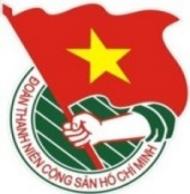 	***		TUẦN	          TP. Hồ Chí Minh, ngày 13 tháng 11 năm 2022	46/2022LỊCH LÀM VIỆC CỦA BAN THƯỜNG VỤ THÀNH ĐOÀN		(Từ 14-11-2022 đến 20-11-2022)---------* Trọng tâm:- Tập trung hoàn thành Bộ tiêu chí đánh giá công tác Đoàn và phong trào thanh thiếu nhi thành phố năm 2022.- Kiểm tra công tác Đoàn và phong trào thanh thiếu nhi thành phố năm 2022.- Chương trình tuyên dương “Nhà giáo trẻ tiêu biểu TP.HCM” năm 2022.* Lịch làm việc thay thư mời trong nội bộ Cơ quan Thành Đoàn.Lưu ý: Các đơn vị có thể tải lịch công tác tuần tại Trang thông tin điện tử Văn phòng Thành Đoàn vào ngày Chủ nhật hàng tuần.NGÀYGIỜNỘI DUNG - THÀNH PHẦNĐỊA ĐIỂMTHỨ HAI14-1108g00Dự kỳ họp thứ tư Quốc hội khóa XV (từ 20/10 đến 15/11/2022) (TP: đ/c T.Phương)Hà NộiTHỨ HAI14-1108g30  Họp giao ban Thường trực - Văn phòng (TP: đ/c Thường trực Thành Đoàn, lãnh đạo VP)P.B2THỨ HAI14-1109g30  Họp giao ban Báo Tuổi Trẻ (TP: đ/c T.Toàn)Báo Tuổi TrẻTHỨ HAI14-1114g00✪Làm việc với tổ chức ASIF về nội dung xây dựng nhà vệ sinh trường học (TP: đ/c Tr.Quang, N.Tuấn - Trung tâm CTXHTN, Trung tâm CTXHTN)VP ASIF(Quận Tân Bình)THỨ HAI14-1114g00Dự họp đề xuất các giải pháp ổn định tình hình thu hẹp sản xuất, ngừng hoạt động trong các doanh nghiệp thành phố (TP: đ/c T.Nghiệp)Thư theo mờiTHỨ HAI14-1115g00Họp kiểm tra tiến độ thực hiện Bộ tiêu chí năm 2022 (TP: đ/c M.Hải, P.Lâm, thành viên Tổ thư ký Bộ tiêu chí, VP)Trực tuyếnTHỨ HAI14-1115g00Dự Lễ ký kết Chương trình phối hợp với Ngân hàng Thương mại Cổ phần Công thương Việt Nam (VietinBank) giai đoạn 2022 - 2025 (TP: đ/c T.Hà)Theo thư mờiTHỨ HAI14-1115g00Họp Ban Thường vụ Đoàn Khối Dân - Chính - Đảng Thành phố (TP: đ/c H.Trân)Sở Công thươngThành phốTHỨ HAI14-1116g00Họp Ban Chấp hành Đoàn Khối Dân - Chính - Đảng Thành phố (TP: đ/c H.Trân)Sở Công thươngThành phốTHỨ HAI14-1118g00✪  Dự Chương trình “Người ươm mầm tri thức” của Đoàn Trường CĐ Sư phạm Trung ương TP.HCM (TP: đ/c M.Hải, Đ.Nguyên, M.Khang, H.Thư)Theo thư mờiTHỨ ba15-1107g30Dự Lễ ra quân triển khai cao điểm tấn công, trấn áp tội phạm, bảo đảm an ninh, trật tự Tết Nguyên đán Quý Mão 2023 (TP: đ/c Tr.Quang)CATPTHỨ ba15-1108g00✪Kiểm tra công tác Đoàn và phong trào thanh thiếu nhi thành phố năm 2022 (TP: đ/c Thường trực Thành Đoàn, thành phần các đoàn kiểm tra theo thông báo phân công)Cơ sởTHỨ ba15-1108g00Dự khảo sát việc thực hiện công tác xây dựng Đảng tại Đảng ủy Khối Đại học, Cao đẳng TP.HCM (TP: đ/c T.Hà)ĐUK ĐH,CĐ TP.HCMTHỨ ba15-1108g00Dự họp góp ý dự thảo Chỉ thị của Ban Thường vụ Thành ủy về tăng cường công tác văn thư, lưu trữ của Đảng bộ Thành phố và các tổ chức chính trị - xã hội của thành phố (TP: đ/c P.Lâm, Đ.Quyên)Theo thư mờiTHỨ ba15-1109g00  Sinh hoạt chuyên đề Chi bộ Văn phòng 2 (TP: đ/c M.Hải, X.Diện, đảng viên chi bộ)P.A9THỨ ba15-1114g00  📷Họp Hội đồng chung tuyển Giải thưởng “Doanh nhân trẻ xuất sắc TP.HCM” lần 11 - năm 2022 (TP: đ/c M.Hải, thành viên Hội đồng xét chọn giải thưởng)P.B2THỨ ba15-1114g00Dự khảo sát việc thực hiện công tác xây dựng Đảng tại Đảng ủy Sở Giáo dục - Đào tạo TP.HCM (TP: đ/c H.Trân)Sở GDĐT TP.HCMTHỨ ba15-1118g00  Dự Chương trình “Người ươm mầm tri thức” của Đoàn Trường ĐH Sư phạm TP.HCM (TP: đ/c Đ.Nguyên, M.Khang)Cơ sởTHỨ ba15-1118g30  Dự Hội thi Tuyên truyền viên giỏi của Đoàn Trường ĐH Khoa học Tự nhiên - ĐHQG-HCM (TP: đ/c T.Toàn, Ban TG-ĐN)Theo thư mờiTHỨ Tư16-1108g00✪Dự Tọa đàm “Giải pháp triển khai Nghị quyết Đại hội đại biểu Đoàn TNCS Hồ Chí Minh Thành phố Hồ Chí Minh lần thứ XI, nhiệm kỳ 2022 - 2027” của Trường Đoàn Lý Tự Trọng (TP: đ/c H.Trân)TĐ LTTTHỨ Tư16-1109g00  Họp Ban Thường vụ Thành Đoàn (TP: đ/c T.Phương, Ban Thường vụ Thành Đoàn)P.B2THỨ Tư16-1110g30Sinh hoạt Chi bộ Văn phòng 1 (TP: đ/c T.Phương, P.Lâm, Đ.Quyên, đảng viên chi bộ)P.B2THỨ Tư16-1117g00  Họp góp ý Kế hoạch tổ chức bình xét, trao Giải thưởng Văn nghệ sĩ trẻ TP.HCM năm 2022 (TP: đ/c T.Toàn, Ban TG-ĐN, đại diện lãnh đạo các Ban - VP, NVHTN, thành phần theo thư mời)P.C6THỨ Tư16-1118g00  Họp triển khai và tập huấn thí sinh tham gia Vòng bán kết 2 Hội thi “Đi tìm Thủ lĩnh học sinh Trung học phổ thông năm học 2022 - 2023” (TP: đ/c Đ.Nguyên, Ban TNTH, Ban tổ chức Hội thi, thí sinh vào Vòng bán kết 2)Trực tuyếnTHỨ NĂM17-1108g00📷  Hội nghị trực tuyến giao ban công tác Đoàn và phong trào thanh thiếu nhi Cụm Đông Nam Bộ năm 2022 (TP: đ/c T.Phương, Ban Thường vụ Thành Đoàn, thành phần theo thư mời)P.B2,trực tuyến14g00  Họp chuẩn bị nội dung tổ chức Chương trình nghệ thuật tái hiện “Đêm hội Quang Trung”, họp mặt cán bộ Thành Đoàn các thời kỳ nhân kỷ niệm 55 năm Cuộc tổng tiến công và nổi dậy Xuân Mậu Thân 1968 (TP: đ/c T.Nguyên, T.Toàn, N.Nguyệt, H.Phúc - NVHTN, Ban TG-ĐN, Ban TC-KT, CLB Truyền thống Thành Đoàn, NVHTN)NVHTN16g00  Họp nội dung bổ sung tư liệu, thông tin trực tuyến về Phòng truyền thống Đoàn TNCS Hồ Chí Minh TP.HCM (TP: đ/c T.Toàn, Đ.Đạt, H.Phúc - NVHTN, Ban TG-ĐN, NVHTN)NVHTN16g30Họp góp ý dự thảo thang điểm đánh giá thi đua các khối thi đua trực thuộc Cơ quan Thành Đoàn năm 2022 (TP: đ/c P.Lâm, C.Trình, VP, đại diện lãnh đạo các Ban, đơn vị sự nghiệp, doanh nghiệp trực thuộc)P.C617g00  Tổng duyệt Chương trình tuyên dương “Nhà giáo trẻ tiểu biểu TP.HCM” năm 2022 (TP: đ/c T.Hà, Đ.Nguyên, M.Khang, Q.Hoa - NVHTN, cán bộ theo phân công)NVHTNTHỨ SÁU18-1109g00✪Dự Lễ tổng kết Hội thi Giáo viên dạy giỏi năm 2022 và Lễ kỷ niệm Ngày Nhà giáo Việt Nam 20/11 Trường Đoàn Lý Tự Trọng (TP: đ/c M.Hải, N.Nguyệt, V.Hoàng)TĐ LTTTHỨ SÁU18-1114g00  Kiểm tra công tác chuẩn bị Vòng chung kết xếp hạng Hội thi Cán bộ “Tham mưu tốt - Dân vận khéo” năm 2022 - Bảng A (TP: đ/c T.Nghiệp, Ban CNLĐ, thành phần theo thông báo phân công)Theo thông báoTHỨ SÁU18-1115g30Dự Lễ kỷ niệm chào mừng 50 năm truyền thống Trường ĐH Sài Gòn (TP: đ/c M.Hải)ĐH Sài GònTHỨ SÁU18-1116g30📷 Lễ dâng hoa, báo công Chủ tịch Hồ Chí Minh trong khuôn khổ Lễ tuyên dương “Nhà giáo trẻ tiêu biểu TP.HCM” năm 2022 (TP: đ/c T.Phương, Ban Thường vụ Thành Đoàn, Ban TNTH, đại biểu được tuyên dương)Công viên Tượng đài Chủ tịch Hồ Chí MinhTHỨ SÁU18-1118g00📷  Chương trình tuyên dương “Nhà giáo trẻ tiêu biểu TP.HCM” năm 2022 (TP: đ/c T.Phương, Ban Thường vụ Thành Đoàn, Ban TNTH, đại diện Thường trực các cơ sở Đoàn có gương được tuyên dương, đại biểu được tuyên dương)NVHTNTHỨ SÁU18-1118g00✪Dự Lễ kỷ niệm Ngày Nhà giáo Việt Nam (20/11/2022), 50 năm hình thành và phát triển, khai giảng năm học 2022 - 2023 Trường CĐ Lý Tự Trọng TP.HCM (TP: đ/c M.Hải)Theo thư mờiTHỨ BẢY19-1107g00✪📷Vòng chung kết xếp hạng Hội thi Cán bộ “Tham mưu tốt - Dân vận khéo” năm 2022 - Bảng A (TP: đ/c T.Hà, T.Nghiệp, Ban CNLĐ, thành phần theo thông báo phân công)Theo thông báoTHỨ BẢY19-1108g00  Tập huấn, bồi dưỡng kiến thức công tác đảm bảo an ninh trật tự trên địa bàn thành phố năm 2022 (TP: đ/c Tr.Quang, S.Nhân, V.Nam)Theo kế hoạchTHỨ BẢY19-1108g30Dự họp mặt tưởng niệm đồng bào, cán bộ, chiến sĩ hy sinh, tử vong trong đại dịch COVID-19 (TP: đ/c Thường trực Thành Đoàn)Theo thư mờiTHỨ BẢY19-1114g00📷  Vòng bán kết 2 Hội thi “Đi tìm Thủ lĩnh học sinh Trung học phổ thông năm học 2022 - 2023” (TP: đ/c Đ.Nguyên, Ban TNTH, Ban tổ chức Hội thi, thí sinh vào Vòng bán kết 2)HTCHỦ NHẬT20-1108g00✪Dự Lễ kỷ niệm 40 năm Ngày Nhà giáo Việt Nam (20/11/1982 - 20/11/2022), 25 năm Giải thưởng Võ Trường Toản (1998 - 2022) và trao Giải thưởng Võ Trường Toản lần thứ 25 - năm 2022 (TP: đ/c H.Trân)Theo thư mờiCHỦ NHẬT20-1109g00✪📷Chương trình nghiệm thu và bàn giao Công trình “Sân chơi dành cho thanh thiếu nhi” tại Huyện Cần Giờ chào mừng thành công Đại hội Đoàn Thành phố lần thứ XI và chào mừng Đại hội Đoàn toàn quốc lần thứ XII, nhiệm kỳ 2022 - 2027 (TP: đ/c T.Nghiệp, Ban CNLĐ, THTN, Huyện Đoàn Cần giờ, thành phần theo thư mời)Huyện Cần GiờTL. BAN THƯỜNG VỤ THÀNH ĐOÀNCHÁNH VĂN PHÒNG(Đã ký)Lê Phú Lâm